INSTITUTO ESTATAL DE EDUCACIÓN PÚBLICA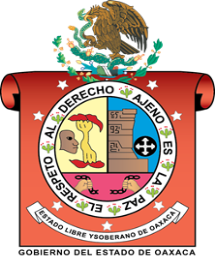 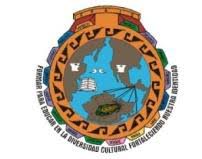 DEL ESTADO DE OAXACA ESCUELA NORMAL BILINGUE INTERCULTURAL DE OAXACACLAVE: 20DNL0001RLICENCIATURA EN EDUCACIÓN PRIMARIA INTERCULTURAL BILINGÜEASESORES: DAGOBERTO AGUSTIN ALTAMIRANOMIREYA HERNANDEZ MONTEYANOTICS Y PRACTICA DOCENTEESTUDIANTE:ROSA LINDA LOPEZ GOMEZDIARIO DE CAMPO DIGITALGRUPO: 202 PRIMARIATERCER SEMESTRESIERRA JUAREZSAN JERONIMO TLACOCHAHUAYA, TLACOLULA OAXACA A 1 DE FEBRERO DEL 2021DIARIO DE CAMPO26-10-2020Hoy es un día soleado me levante temprano para ayudar a mi mamá en preparar el almuerzo, después de almorzar llego mi sobrino Axel para que le ayudara en su tarea que su maestra le había dejado, estuvimos trabajando un buen rato mientras tanto llego mi sobrino Cristóbal, el también quería hacer su trabajo ya que vio a Axel realizar el suyo, de ahí fue a traer s cuaderno me pido que le dibujara un carro para que lo pintar, después les puse música infantil para que lo escucharan mientras trabajaban, de ahí llego mi hermana para ver lo que estábamos haciendo de ahí empezó a ayudar a Axel, luego yo me fui a mi cuarto para traer unas hojas blancas porque íbamos a escribir el abecedario y ayudar a Axel para leer, después llego mi sobrino Joaquín, Pilar y entre todos les estuvimos enseñando, de ahí Cristóbal y Axel se fueron a jugar con otros niños y nos quedamos nosotros nada más  platicando, de ahí me fui a barrer y acomodar mi cuarto mientras escuchaba música, al terminar lave mi ropa me bañe posteriormente estuve continuando con mis trabajos, después llego mi cuñada y me encargo para que cuidar a mi sobrina de ahí comí, al poco rato llego mi sobrino para ayudarle a dictar un texto que tenía que pasar en su cuaderno, al finalizar fuimos a jugar basquetbol con nuestros paisanos, donde nos divertimos mucho, al llegar en mi casa vi que la mama de Axel le estaba enseñando a leer, de ahí llego el maestro de mi sobrino Cristóbal a entregarle su cuaderno, luego cene con mi papa y me dormí.27-10-2020Hoy es un día caluroso me levanté un poco tarde de ahí estuve ayudando a mi mamá para hacer la tortilla, posteriormente almorcé luego acompañe a mi mama a darle de comer a los guajolotes a las gallinas donde nos acompañe mi sobrino Cristóbal, al llegar a la casa mi hermana llevo a mi sobrino a la escuela ya que únicamente tenían clases presenciales ese día, de ahí estuve barriendo, después fui a la casa de mi cuñada estuve jugando un rato con mi sobrina Kendra, luego me quede platicando con su mamá, al poco rato me llamo mi mama para acompañarla a la tienda de ahí me lleve a mi sobrina al regresar la estuve caminando un rato, después prepare la comida, luego llego mi sobrino y nos contó lo que aprendió en la escuela, lo que su maestro le había enseñado, después comimos, al terminar ayude a mi sobrino a realizar un trabajo que les dejo su maestro, más tarde fui en la casa de mi abuela a visitarla de ahí llegaron mis primos, estuvimos platicando un buen rato, contamos historias y cosas que han pasado, como nos ha ido con nuestros estudios, después regrese a mi casa me bañe, posteriormente continúe haciendo mis trabajos que me han dejado los maestros, avance un poquito luego ayude a mi mamá a preparar la cena, es así como a diario con lo que vivimos adquirimos los conocimientos y las experiencias que se nos presentan día a día, lo mismo pasa con mis sobrinos que cada día van aprendiendo  cómo funciona el entorno que los rodea, a través de eso van construyendo sus conocimientos con ayuda de los adultos, personas que lo rodean, o muchas de las veces ellos mismos lo aprenden por si solos sin necesidad de que alguien les enseñe, después cene con mi papá y me dormí.28-10-2020Hoy es un día muy soleado, mi mama me despertó para ir a la tienda a comprar, en el camino me encontré a varias personas que se iban al campo a trabajar algunos iban a limpiar su cafetal, al llegar a mi casa le pregunté a mi papá donde iba a ir el día de hoy a lo que me respondió es que iba a ir a limpiar el cafetal, de ahí va a ser leña para llevarlo con el caballo, me pidió que acompañara a mi mama a buscar a una planta medicinal para echarle en su espalda en la noche donde le duele, después ayude a mi mama hacer tortillas al terminar almorzamos, posteriormente le llevamos de comer a los guajolotes, gallinas, de ahí fuimos  ir a traer las plantas medicinales en el campo fue una gran experiencia el cual pude conocer a la planta medicinal durante el camino estuvimos platicando me divertí mucho, al llegar en la casa estuve haciendo el aseo de mi cuarto y ordenar unos trabajos, luego llego mi sobrino Cristóbal para invitarme a jugar futbol, estuve jugando con él un rato, después me bañe, después leí un rato un libro que se llama “un mexicano más” en lo personal me llamo mucho la atención ese libro, comí estuve viendo un rato una película de ahí acompañe a mi cuñada a la tienda a comprar, luego continúe viendo una película, después cene con mi papa estuvimos platicando un buen rato, al platicar con mi papa aprendo muchas cosas de él, sobre historias de la comunidad que ocurrieron en un determinado momento, los saberes que realizan las personas de la comunidad los proyectos que se realizaron de la comunidad, cada día vamos construyendo nuevos conocimientos para nuestro aprendizaje, de ahí me fui a mi cuarto a leer un rato de ahí me dormí.29-10-2020Hoy amaneció nublado no me quería levantar de la cama porque estaba haciendo mucho frio, al poco rato empezó a llover mucho de ahí me levante rápidamente, entonces mi hermano me hablo para ir a su mandado, cuando se calmó un poco la lluvia me fui y lleve a mi sobrina Kendra, de ahí estuvimos cortando unas plantas que a ella le llamo la atención se puso muy contenta al ver a un perrito blanco hasta lo quera agarrar, pero el perrito no se dejaba, al encontrarnos a las personas nos saludaban, de regreso me encontré a mi abuela que iba a ir a la leña, le dije que iba yo a ir con ella pero no quiso porque estaba haciendo frio, al llegar en la casa de mi hermano me invitaron a almorzar de ahí lave sus trastes de mi cuñada, nos quedamos un rato a platicar y contar chistes, empezamos a reírnos, posteriormente fuimos a ver una novela luego me fui a mi casa para calentar mi agua para bañarme, mientras se calentaba estuve haciendo un reporte de lectura que nos habían dejado, de ahí me bañe, luego mi mamá me llamo para ir a un mandado de mi hermana y lleve a mi sobrino Cristóbal como es un niño muy inquieto quiera regresar cuando apenas habíamos llegado, de ahí mi hermana me llevo a cortar chile canario para que lo llevara para mi mamá, luego nos fuimos al llegar comimos, después acomode la ropa, posteriormente continúe realizando mi trabajo, le ayude a mi mama a preparar la cena porque iba a llegar mi hermana Irma, mientras tanto estuvimos platicando un poco y de ahí esperamos a mi hermana, cuando llego me alegre mucho porque más que una hermana es una persona a la que siempre me ha apoyado y ha estado al pendiente de mí, estuvimos platicando de ahí cenamos, me fui a dormir.30-10-2020Hoy es un día nublado me levante temprano para ayudar mi mamá, de ahí estuvimos platicando con mi hermana Irma de lo que ha ocurrido en la comunidad durante los últimos días y que se harán en el día de muertos, posteriormente almorzamos y fuimos a la casa de mi cuñada a visitarla, luego mi hermana abrazo a Kendra y ella empezó a llorar porque no la reconoce como mi hermana no ha estado viviendo en el pueblo si no que se encuentra en la ciudad de Oaxaca y solo regresa en las vacaciones de ahí nos invitaron a tomar calabaza, de ahí al terminar lave las tazas, yo me regrese a la casa. mientras que mi hermana se quedó todavía ahí un rato, me hablo mi vecina para acompañarla a ir a alimentar sus gallinas hasta el rancho yo acepté ir con ella, durante el camino íbamos platicando muy a gusto y nos encontrábamos a personas que venían de la leña o algunas que se iban, cuando llegamos vi que estaba muy bonito el lugar donde tienen su rancho en lo personal me gustó mucho tiene muchas gallinas, y tiene perros que los cuidan, cuando regresamos en el camino cortamos flores de muero para ponerlo en el altar, al llegar en la casa lo puse en agua para que no se marchitara, entonces me hablo mi hermana Irma para ir al chorro a visitar fui con ella la caminata estuvo bien porque de esa manera me socializo más con mi hermana, al llegar en la casa cominos de ahí lave los trastes y barrí, luego platicamos con mi mamá estando junto a la fogata, posteriormente en la noche empezó a llover mucho, luego preparamos atole con mi hermana de ahí llego mi papa del campo, después fuimos a visitar a mi hermana y a mi abuela al llegar estuvimos cenando y posteriormente vimos una película y me dormí.30-10-2020Hoy es un día nublado está haciendo mucho frio y viento, de ahí me levante estuve almorzando con mi hermana Irma, mi mamá, posteriormente estuve ayudando a mi papa a poner su altar, de ahí fue a traer yabito para ponerlo y pusimos las flores que traje del campo, al terminar estuve barriendo en la casa y acomodando, de ahí fuimos al chorro con mi hermana a traer agua porque se había ido y vi a varias personas que estaban ahí lavando y acarreando agua, al llegar a la casa estuve lavando mi ropa de ahí llego mi tía a visitarnos, de ahí nos invitó a ir ayudarla porque va a ser fiesta el 2 de noviembre en su casa que se llama la “fiesta de los difuntos” que cada se realiza y cada persona distinta lo realiza, es una tradición que se hace en la comunidad, posteriormente fui a mi cuarto a terminar de realizar un trabajo que no había terminado, de ahí fuimos con mi hermana Irma de mi cuñada a platicar y estuvimos viendo una novela de ahí nos invitó a comer,  al terminar lave sus trastes nos quedamos otro rato platicando es así como convivimos con la familia, después me fui a la casa a acostarme un rato en mi cuarto a escuchar música luego llego mi hermana Irma y me pidió que la a acompañara  a la tienda a comprar de ahí fuimos cuando regresamos cominos chatarra en el camino de ahí fuimos al cuarto a ver película un rato, nos habló mi mamá para ir a cenar, al terminar lave los trastes y me fui a dormir.31-10-2020Hoy amaneció muy nublado y lluvioso no me quería levantar de la cama porque tenía mucho frio para salir afuera, entonces llego mi hermana Irma para despertarme, de ahí me levante rápidamente y ayude a mi mamá hacer las tortillas, al terminar almorzamos, ayudamos a mi mama a matar a los guajolotes y gallina, mi mamá y mi hermana Irma los prepararon mientras yo barrí el patio, de ahí me puse a calentar mi agua y me bañe, también me mandaron a ir  a traer hierva santa donde están los guajolotes de mi mama , en el camino me encontré a mi ex compañera de la telesecundaria y estuvimos conversando un buen rato, me despedí de ella, luego fui a la casa de mi prima para platicar un rato, al llegar a mi casa comimos y ayudamos a mi mama a hacer los tamales e hicimos atole blanco, mientras lo hacíamos platicamos estuvo divertido y me gustó mucho ayudar a mi mama, al finalizar fui a barrer y acomodar mi cuarto y acomodar los trabajos que estaba haciendo, no me di cuenta que ya era de noche, me hablo mi hermana para cenar, mi papa me mando un mandado al llegar a la casa me fui a costar en mi cama y posteriormente me dormí.1-11-2020El día de hoy amaneció nublado y estaba lloviendo bastante, me levanté temprano para ayudar a mi mama y posteriormente ir a ayudar a mi tía en su casa, al llegar en la cocina me senté un rato porque mi hermana Irma estaba haciendo la tortilla, me puse a platicar con mi papa y tomé y pan, fui a lavar los trastes y almorzamos, luego estuvimos ayudando a mi mama a preparar los tamales, cuando acabamos fuimos en la casa de mi tía ayudarla, al llegar nos ofreció café, luego fui a lavar su nixtamal , mi hermana Irma estuvo moliendo, luego habían personas que también estaban ayudando y entre todos estuvimos haciendo su tamal para cavar rápido, había mucho lodo por lo cual no se podía salir afuera, había hombres que estaban ayudando a poner la loma para que no se mojaran las personas que iban a asistir para mañana, de ahí prepararon la comida y nos invitaron a comer, luego continuamos con los que estábamos haciendo, dieron a las 3:00 me fui a mi casa con mi hermana Irma para bañarme porque íbamos a ir a la iglesia, esta vez no se asistió al panteón por cuestiones climáticas, llego el padre y se empezó la celebración al terminar me vine con mi hermana y pasamos a visitar a nuestra hermana, el cual nos invitó a tomar champurrado, nos regresamos a la casa estaba haciendo mucho y estaba lloviendo, el cual me fui a acostar un rato, me hablo mi mama para ir a cenar, al terminar me fui a dormir.2-11-2020 Hoy es un día lluvioso, me levanté temprano, estuve almorzando, mi mama me mando a dejar los tamales a mi madrina ya que ahí en la comunidad se tiene la costumbre de ir a repartir los tamales a familiares y a parientes cercanos de igual manera ellos nos vienen a dejar a nosotros, luego fui en la casa de mi tía para ayudarla a servir lo que les va a ofrecer a las personas que van a llegar, al llegar fui a lavar sus trastes, a trapear en la cocina, me senté un rato a platicar con las personas, con mis primos y tías, de ahí llegaron las personas, también llego la banda, empezaron a ser rosario, yo estaba en la cocina ya iba a acabar el rosario empezamos a servir el café y sacar los tamales, de ahí fuimos a darle primero a las señoras, mientras la banda estaba tocando una pieza, cuando terminaron pasaron los de la banda a almorzar, al finalizar fui a lavar los trastes con mi prima, de ahí les ofrecimos a la señora nixtamal y echaran tortilla para la comida, mientras las demás personas estaban ayudando para preparar la comida, los que agarraron nixtamal vinieron a dejar la tortilla después comieron, mientras tanto la banda seguía tocando las piezas musicales, posteriormente pasaron a comer, al terminar siguieron tocando, yo y mi hermana Irma nos regresamos a la casa estuvimos leyendo un rato de ahí comentamos lo que le entendimos a la lectura, de ahí ayude a mi hermana a guardar sus cosas porque se iba a ir a Oaxaca otra vez, aun que estaba un poco triste que se iba a ir otra vez no podía ser nada al fin al cabo ella decide qué hacer con su vida, de ahí mi mama preparo chocolate, luego nos habló para cenar de ahí me fui a costar temprano porque estaba haciendo mucho frio.3-11-2020 Hoy es un día nublado muy tranquilo donde me levante un poco tarde, mi hermana se despidió de mi antes de irse y me dijo que le echara ganas en la escuela y cumpliera con todos mis trabajos, reconozco que, si me sentí muy triste al momento que se fue, de ahí almorcé con mi mama, fuimos a darle de comer a los guajolotes, al llegar mi cuñada me hablo para ir a un mandado con mi sobrina Kendra, de ahí llego mi hermana con su hijo y mi cuñado que fueron a visitar a la familia de mi cuñado en su pueblo, en el camino nos encontramos a mi abuela que nos contó que había llegado mi primo Armando de Estados unidos, de ahí yo fui a visitarlo porque siempre me he llevado con él, al llegar estuvimos platicando con todos mis primos de ahí me vino a traer mi sobrino Cristóbal para acompañarlo a la tienda, al llegar en la casa me bañe y después comimos, estuve en mi cuarto leyendo un libro que me llamo mucha la atención ese libro se llama “el principito” de ahí continúe checando que trabajos había realizado y que trabajos me faltaban por hacer, luego vino mi sobrino Joaquín estuvimos viendo una película, me invito a ir a jugar basquetbol pero no fui porque estaba haciendo mucho frio, posteriormente fui a la cocina a ayudar a mi hermana y a mi mama a preparar la cena de ahí llego mi papa estuvimos platicando un rato, cenamos y me dormí.4-11-2020Hoy es un día tranquilo está despejado el cielo, me levante y fui a lavar mi ropa de ahí lave de mi papa y mi mama, posteriormente fui a tenderlo, mi cunada me invito a almorzar en su casa, al terminar estuvimos viendo una novela, luego mi mama me hablo para almorzar y le dije que ya almorcé de ahí lleve a mi sobrina Kendra a mi casa, estuvieron jugando con Cristóbal un rato, luego fuimos a pasear para distraernos y para que los niños interactúen con el medio que los rodea y socialicen un poco con las personas y otros niños de la comunidad , posteriormente vinieron varios niños a jugar en el patio de mi casa de ahí se fue Cristóbal a juagar con ellos de esa manera los niños se divierten, fui a dejar a mi sobrina Kendra, luego mi mama me pidió que fuera a la tienda a comprar de ahí fui, luego pase en la casa de mi tía para ir a visitarla, me regrese a mi casa estuvimos comiendo, estuve platicando con mi hermana un rato de ahí me bañe, luego me hablo mi hermana Martha por teléfono para ir a visitarla en el pueblo donde vive actualmente en San Andrés Ya, luego se lo comenté a mi mama y me dio permiso para ir, estuvimos comiendo de ahí fui a visitar a mi compañera de la telesecundaria mientras estudiábamos me lleve mucho con ella, ya tenía tiempo que no la veía, al llegar en su casa me dijo que si vamos a ir a juagar y le dije que sí y fuimos al llegar había varias jugando y nos metimos, me divertí mucho jugando de ahí me regrese me despedí de ella, al llegar en la casa le comente a mi papa lo que me había dicho mi hermana y me dio permiso y cene, después fui a acomodar mis cosas para ir a visitarla luego me dormí.5-11-2020El día de hoy me levante a las 3 y media de la mañana para viajar, rápidamente me aliste para estar lista a las 4 de la mañana es cuando pasa la urban para ir a visitar a mi hermana Martha, me despedí de mi mama, mi papa me fue a dejar para agarrar, cuando llego la urban me despedí de él y me subí a la urban así es como viaje en la madrugada y llegue a las 6 de la mañana en San Andrés Ya , donde ya me estaban esperando mi hermana Martha y mi cuñado, de ahí almorzamos, la costumbre y tradición de ahí es muy diferente que la que hay en mi comunidad, al terminar mi hermana me dijo que fuera a costarme un ratito y que más tarde me levantaba, de ahí me fui a acostar, no me di cuenta que ya eran a las 9 de la mañana, rápidamente me levante de ahí fui con mi hermana a la cocina para ayudarla aunque tenía mucha pena porque me levante muy tarde, me dijo que la acompañara en la casa de una mestra para ir a recoger unas cosas estuvimos ahí un buen rato, después llego un niño que me invito a ir a jugar basquetbol fui con él, al poco rato me llamo mi hermana para ir a comer, al terminar lave los trastes, después borde en la orilla de su servilleta, mientras estábamos platicando, de ahí llego mi cuñado y nos trajo nísperos que no se dan en mi comunidad, llego la suegra de mi hermana para invitarme a la iglesia de ahí fui con ella, al llegar estuvimos cenando, fuimos a ver una novela y nos dormimos.6-11-2020 El día de hoy me levante a las 4 de mañana para ayudarle a mi hermana a hacer las tortillas porque iban a ir los mozos de ellos, mi hermana me dijo que fuera a dormir es muy temprano, porque deporsi ellos están acostumbrados a levantarse temprano y yo no estaba acostumbrada, pero le dije que la ayudaría, de ahí estuve haciéndolas tortillas y ella preparo la comida y rápido terminamos, de ahí almorzó mi cuñado y se fue al campo temprano, mi hermana me dijo que si almorzaba y le dije que aún no, de ahí me fui a acostar un rato, posteriormente me levante a las 7 y media, la acompañe a la clínica porque tienen un cargo es comité, fuimos a sentarnos para checar de las personas que entran si portan su cubre boca, va a os mandados que la doctora le encarga, de ahí fuimos a almorzar y regresamos otra vez a la clínica, mientras tanto ella estaba bordando servilleta y yo haciendo la orilla de su servilleta, de ahí fuimos  a comer ya no quise acompañarla, me que a la casa, fui a comprar una ficha de wifi para conectarme en internet pero no había mucha señal, así que deje de intentarlo posteriormente me hablo Jesica la sobrina de mi cuñado para ir con ella en la agencia ya que está trabajando ahí, acepte ir con ella, estuvimos platicando un buen rato de ahí llego un niño y estaba haciendo chistes y nos reímos mucho con él, de ahí me fui a la casa de mi hermana, ya había llegado y estaba haciendo la cena de ahí llego mi cuñado, estuvimos conversando, luego cenamos de ahí intente ingresar otra vez la ficha y con suerte si entro el internet, por lo que me contaron que casi no jala bien el internet o no llega bien la señal, de ahí estuvimos hablando con mi hermana Irma, posteriormente vimos un video y nos fuimos a dormir.7-11-2020El día de hoy es soleado me levante a las 4 de la mañana para ayudar a mi hermana a hacer tortillas, y ella a preparar la comida, de ahí almorzó mi cuñado y se fue al campo, mi hermana me dijo que me fuera a costar otro rato, de ahí me fui, también ella se fue acostar, me vino a despertar para almorzar, almorzamos ella se fue a barrer con las otras personas porque se hace el aseo general de la comunidad cada fin de semana, me quede sola posteriormente hice el aseo de la casa y lave su ropa, de ahí me bañe, estaba haciendo mucho calor ya que en esa comunidad es más cálido, al llegar mi hermana me agradeció por lavar su ropa me quería pagar pero no acepte el dinero, de ahí fuimos en la casa de su cuñada a visitar, al llegar fui con Jesica porque no entiendo la lengua que ellos hablan, aunque mi hermana ya aprendió hablar la lengua de ellos, después Jesica me invito a ir a la laguna ara conocer y yo muy feliz acepte ir con ella y su hermano, de ahí me ofrecieron café, de ahí me nos fuimos con mi hermana a su casa, llegamos estuvimos comiendo, luego vimos una película, de ahí vino una señora a visitarla y estuvimos platicando un buen rato, luego fui a visitar a su suegra aunque a veces no la entiendo porque me habla en su lengua pero me llevo muy bien con ella, me gusta platicar con ella, fuimos con mi hermana a tirar la basura de la clínica, esperamos el carro de la basura también habían varias personas también esperando el carro de la basura, al llagar en la casa preparo la cena de ahí llego mi cuñado y cenamos de ahí nos quedamos a platicarnos luego fuimos a dormir.8-11-2020El día de hoy es un día muy caluroso me levante a las 7 de la mañana de ahí almorzamos y fuimos a darle de comer a sus gallinas, ella estuvo poniendo su nixtamal, mientras yo estaba barriendo en su cocina, de ahí estuvimos platicando un rato de cómo nos ha ido últimamente, de ahí llego mi cuñado y nos dijo que un día de estos nos iba a llevar en la “cruz verde” para ir a conocer y distraernos un poco, de hi estuvimos comiendo, al poco rato llego Jesica y su hermano, les pedí permiso a mi cuñado y a mi hermana si podía ir con ellos a la laguna, ellos aceptaron, de ahí nos fuimos, consiguieron un carro que nos llevara hasta donde se encontraba la laguna, al llegar hicimos una fogata para espantar a los sancudos que andan merodeando y nos molestan o pican, nos queríamos meter pero nos dio miedo, pero la laguna está muy bonito el agua se puede distinguir que es azul, vimos a un pato nadando en medio de ella, luego nos sentamos a observar a su alrededor, estuvimos platicando, y no dejábamos que se apagara la fogata de ahí nos regresamos en la carretera para esperar al carro que nos trajo, como no llegaba nos desesperamos y nos venimos platicando, el paisaje es muy agradable, el canto de los pájaros, al ver la naturaleza, fue una gran experiencia al cual tuve, durante la caminata veníamos riéndonos de ahí llego el carro y nos subimos ahí, al llegar en la casa de mi hermana me pregunto cómo nos había ido y le conto lo que hicimos, luego me fui a bañar, posteriormente cenamos, me fui a dormir.9-11-2020El día de hoy me levante a las 8 de la mañana, es un día muy caluroso, mi hermana se había ido a la clínica y mi cuñado al campo, de ahí fui con mi hermana y me dijo que me regresara para almorzar y le dije que sí y me regrese, de ahí estuve lavando mi ropa mientras escuchaba música de ahí fui otra vez con ella, continúe haciendo la orilla de su servilleta, mientras estábamos platicando, de ahí ella fue aun mandado que la doctora le mando, vi que en la clínica siembran plantas medicinales y lo ocupan cuando no hay medicamentos para recetar ya que las plantas medicinales se ocupaba anteriormente cuando no había medicamentos, de ahí regreso mi hermana, luego nos fuimos a comer, yo me bañe, luego acompañe a Jesica  para ir a vender su gelatina, de esa manera conocí a la comunidad ya que solo conocía una parte nada más, regresamos muy cansadas y nos pusimos a platicar un rato, yo regrese con mi hermana para acompañarla, de ahí nos regresamos a la casa ella preparo la cena, de ahí me mando un mandado después regreso mi cuñado y nos trajo nísperos, lo estuvimos comiendo mientras platicábamos, después cenamos y me fui a dormir temprano.  10-11-2020El día de hoy me levante a las 8 de la mañana es un día caluroso, mi hermana me hablo para almorzar de ahí llego Jesica para que la acompañara a ir a la tienda a comprar, posteriormente cuando regresamos fuimos a su casa para realizar un trabajo que tiene ahí estuvimos escuchando música  y platicando, luego al cabo de un rato su mama nos mandó a la tienda para ir a comprar y regresamos ahí otra vez en su casa, después comimos e su casa, luego llego mi hermana por mi par ir a comer y le dije que ya comí, de ahí nos fuimos para su casa, estuvimos bordando su servilleta que tiene, cuando nos aburrimos bajamos para ver una película, fuimos a comprar en la tienda de ahí regresamos, ella preparo la cena, llego mi cuñado cenamos y luego me fui a dormir.7-12-2020El día de hoy amaneció lluvioso y nublado, me levante temprano para realizar algunos trabajos que me faltaban porque este día se inició/reinicio el semestre, ya que se había suspendido en el mes de octubre, posteriormente fui a la cocina para ayudarle a mi mama en los que aceres de la casa, de ahí fui a mi cuarto a limpiar para terminar los trabajos que estaban pendientes, hice los trabajos de la maestra Cristina y los trabajos de la maestra Marce para posteriormente enviarles los trabajos, de ahí fui a ayudarle a mi mama para preparar la comida, después llego mi papa y estuvimos platicando,, mientras estábamos comiendo, fue agradable platicar con él y con mi mama, luego llego mi hermana y mi sobrino Cristóbal que fue a la escuela nos contó lo que habían visto y sobre lo que aprendió con su maestro, me fui a mi cuarto para enviarlos trabajos del doctor Silvano que son: Ambientes de aprendizaje y lenguas como objeto de estudio 1, nos pidieron el trabajo para el 15 de diciembre ya que esa fecha cerraban el primer momento, de ahí estuve leyendo un rato, me fui a bañar, posteriormente continúe con algunos trabajos que estaban al pendiente, fui a cenar y me dormí.8-12-2020El día de hoy amaneció soleado estuve lavando mi ropa para que se secara, ya que hace mucho frio a veces por días, o a veces hasta por semana llueve sin parar, de ahí ayude a mi mama hacer tortillas, de ahí la acompañe para darle de comer a los guajolotes, fuimos a cortar plantas para dárselos porque les gusta mucho comer las plantas, luego fuimos a la leña, en el camino nos encontramos a varias personas que venían de regreso y otras que se van, mi mama estuvo cortando y yo lo estaba acomodando, al terminar nos fuimos al llegar en la casa me bañe, comimos y continúe haciendo los trabajos del maestro Rene acerca de las medidas convencionales que se ocupan en la comunidad, tuve que investigar más afondo de lo que ocupaban antes y los cuales se siguen ocupando en la actualidad, posteriormente fui a la casa de mi hermano, estuve un rato con mi sobrina Kendra jugué con ella y me quede a platicar con ellos de ahí vimos una película, me invitaron a cenar en su casa, me regrese a la casa continúe leyendo un libro de reflexiones y fui con mis papas para platicar y mi sobrino me pidió mi celular para ver caricatura de ahí se lo preste, me fui a dormir. 9-12-2020El día de hoy amaneció muy bonito estuvo haciendo calor, el cual me emocione ya que no estaba haciendo frio en la mañana como de costumbre estuve revisando mi teléfono un rato, luego me fui a la cocina para ayudar a mi mama en los que aceres de la casa, ayudándole a lavar la ropa, alimentar a su gallina, porque ella se va a la leña con mi hermana y estuve con mi sobrino Cristóbal jugando un rato al cabo de un rato llego mi sobrino Axel y estuvimos jugando futbol me divertí con ellos, de ahí estuvimos platicando un rato, luego fui de mi hermano a visitarlo estuve platicando con ellos de ahí baje a la casa, vi que mis sobrinos estaban peleando y los fui a separar, luego se volvieron a contentar, fui a terminar un trabajo que estaba haciendo ayer el del maestro Rene, lo deje un rato y fui a preparar la comida, llego mi mamá y mi hermana  y comimos, de ahí me bañe, llego mi sobrino Axel para ayudarlo con un trabajo que le habían dejado, luego llego mi sobrino Joaquín para ver lo que estábamos haciendo de ahí se fueron, y estuve leyendo un rato, después me hablo mi mama para mandarme a un mandado, al llegar estuve platicando con mi papa preguntándole como se decía en zapoteco algunas palabras que yo desconocía, de ahí cenamos, luego nos mandaron los trabajos para realizar para el primer momento lo estuve leyendo para entender de ahí me dormi.10-12-2020Hoy es un día tranquilo y soleado me levante a las 7:00 de la mañana para ayudarle a mi mama y a mi hermana a hacer las tortillas de ahí almorzamos, posteriormente les ayude en los que aceres de la casa, después me hablo mi cuñada para ir a su casa y estar con ella un rato y mi sobrina Kendra, fuimos a la tienda a comprar Sabritas, galletas, los estuvimos comiendo mientras veíamos televisión, de ahí nos reímos de lo que hace Kendra y Cristóbal mientras estaban jugando, de ahí estuvimos preparando comida en su casa. luego fui a traer mis trabajos para ir a realizarlo ahí porque iba a cuidar a mi sobrina Kendra porque ella iba a bajar a lavar, al llegar comimos de ahí ella bajo a lavar y yo hice ahí mis trabajos mientras mi sobrina Kendra andaba, luego le di un lápiz y una hoja para que lo rayara y bien bonito agarraba el lápiz, ella estuvo un rato rayando la hoja mientas que yo continúe con mis trabajos, cuando llego mi cuñada baño a mi sobrina, yo también me fui a bañarme, subí otra vez para recoger mis cosas e irme para ayudar a mi mama a preparar la cena, de ahí mi papa me mando un mandado, yo fui, al llegar estuvimos cenando mientras platicábamos, al platicar con el aprendo mucho de las experiencias que me cuenta.11-12-2020El día de hoy amaneció soleado, me levanté a las 8:00 de la mañana, mi mama me vino a despertar para ir a almorzar con ella y con mi hermana, de ahí fui a ser un trabajo que nos dejó la maestra Cristina para entregarlo hoy mismo, al terminar el trabajo lo mandé, de ahí estuve realizando el aseo de mi cuarto, barrí el patio de la casa, posteriormente llegaron unos niños que estuvieron jugando ahí, luego estaba mi sobrino Cristóbal que me pidió que le dibujara un carro para pintar y se la hice, de ahí me acorde que la maestra Cristina nos había dejado de tarea una evaluación diagnostica a tres niños ya sea de primero o segundo grado y les pedí a los niños que me ayudaran para realizar la actividad ellos con gusto aceptaron de ahí les dije que mañana les voy a aplicar la evaluación diagnostica ellos aceptaron, de ahí siguieron jugando, posteriormente fui a la cocina para ayudar a mi mama para preparar la comida de ahí comimos estuve lavando mi ropa y me bañe de ahí continúe haciendo los trabajos que me faltan, de ahí estuve leyendo un rato, de ahí me hablo mi mama para cenar y volví a ser mi trabajo y me dormí.12-12-2020El día de hoy amaneció un poco nublado, me levante a las 8:00 de la mañana, fui almorzar de ahí ayude a ser los que seres de la casa y posteriormente fui a llamar a los niños que iba a hacer la evaluación diagnostica, cuando llegaron les proporcione una hoja blanca a los tres niños, dos de segundo grado una niña y un niño, un niño de segundo grado, les dije que le pusieran su nombre a la hoja y de ahí les dicte unas palabras para ver si tienen  direccionalidad al momento de escribir, luego les dicte una oración y lo que más les gusta hacer en sus tiempos libres, de ahí enseñarles unas imágenes y posteriormente el enunciado para descubrir si el niño se identifica con las imágenes si ya lee o deletrea, de esa manera se llevó acabo la evaluación diagnostica de los niños, de ahí fui a registrar los resultados obtenidos de los tres niños, de ahí fui en la casa de mi cuñada estuvimos platicando un buen rato, después comimos, me fui a bañar, de ahí estuve leyendo un rato, cuando dieron a las 4:00 de la tarde fui a la iglesia con mi mama, al regresar fui a ser las entrevistas a los papas de los niños que hice la evaluación diagnostica, sobre la situación lingüística, al llegar en mi casa ordene los trabajos, fui a cenar, al terminar volví a ser mis trabajos y me dormí. 13-12-2020Hoy es un día soleado me levanté a las 6:00 de la mañana, fui a la cocina para ayudar a mi mama a preparar la comida de ahí estuve platicando con mi hermana, luego almorzamos, al cabo de un rato llego a visitarnos mi hermana Martha y mi cuñado Raymundo, el cual me dio mucho gusto, luego fuimos a la casa de mi hermano a visitarlo, se alegraron de ver a mi hermana y a mi cuñado, estuvimos platicando un buen rato luego yo regrese a la casa para ayudar a mi mama a preparar la comida, de ahí llego mi abuela a visitarnos, le comente que mi hermana Martha había llegado de vista se alegró mucho y me pidió que le fuera a llamar, cuando regreso mi hermana y mi cuñado estuvieron platicando un buen rato de ahí comimos, posteriormente me fui a mi cuarto a terminar el trabajo de la maestra Cristina, de ahí mi hermana Martha me hablo para ir un mandado, de ahí al llegar me bañe y me fui a la iglesia, me quede a jugar basquetbol un rato en la cancha, me regrese a mi casa  de ahí cenamos y estuvimos platicando un buen rato, yo me fui a mi cuarto a leer un rato, luego me dormí.14-12-2020El día de hoy amaneció un poco nublado, me levanté a las 7:00 de la mañana, fui a ayudar a mi hermana Martha a preparar el almuerzo mientras estábamos platicando, de ahí llego mi hermana ayudar a hacer tortillas me gusta mucho convivir con mi hermana Martha, luego almorzamos, mi papa se fue al campo con mis dos cuñados, yo y mi hermana Martha fuimos a darle de comer a los guajolotes de mi mama, mi mama me mando a traer chile canario de mi hermana María, aunque debo reconocer que vive lejos y me da flojera subir, cuando llegue a la casa lave mi ropa, luego comimos y fui a realizar unos trabajos, de ahí me bañe, mi hermana Martha quería ver una novela  y le preste mi lap, de ahí vino mi sobrina Kendra con su mama, estuvimos platicando, mi mama me hablo para ayudarla a meter la leña que estaba afuera, posteriormente le ayude a preparar la cena, comimos y me fui a dormir.15-12-2020El día de hoy estaba nublado, hacia un poco de aire, me levanté a las 7:00 de la mañana, fui a la cocina para ayudarles, estuve haciendo tortillas, al terminar almorzamos, mi sobrino Cristóbal fue a la escuela hoy, mi hermana fue a dejarle su almuerzo, mientras tanto yo estuve terminando un trabajo del maestro Dago y Mireya, al terminar mi trabajo tenía mucha hambre y comí, al momento de mandar mii trabajo el internet se fue, mientras esperaba que llegara estuve barriendo, lavando trastes, cada rato checaba si había llegado, hasta fui a preguntarle al señor del ciber en que momento va a llegar el internet y me dijo al rato yo ya estaba muy preocupada, pero mi hermana Martha me dijo que me tranquilizara que tarde o temprano va a llegar, hasta que por fin llego y rápidamente mande el trabajo de ahí estuve platicando con mi hermana, de ahí fuimos a visitar a mi abuela al llegar estaban mis primos, nos sentamos a conversar entre todos, nos regresamos a la casa de ahí cenamos y me dormí.16-12-2020Hoy es un día lluvioso, hace frio, me levanté a las 6:00 de la mañana, fui ayudar a mi mama y a mi hermana Martha a preparar el almuerzo, posteriormente estuve barriendo, y acomodando en la casa, de ahí fuimos al chorro a lavar ropa, al llegar me bañé, de ahí corregí un trabajo que estaba haciendo de la maestra Cristina, luego estuve ayudando a ser la comida, comimos lave los trastes y fui a mi cuarto a acomodar,  después me hablo mi hermana para ayudarla a preparar atole porque iban a venir en la posada en la noche, yo estaba muy feliz porque ya era la primera posada, estuvimos platicando mientras lo estábamos haciendo, al poco rato llego mi hermana María a ayudarnos, cuando acabamos fui a lavar los trastes que habíamos ocupado, de ahí preparamos tamales, al terminar fui ayudar a mi papa y a mi cuñado a poner las sillas y la mesa para las personas que iban a llegar, estaba muy entusiasmada de ahí estuve trapeando, en la noche llegaron a las 7:00 de la noche, yo estaba en la cocina con mi mama, hermanas, abuela, prima, mi cuñado, esperando para servir lo que preparamos para ellos, cuando termino el rosario fuimos a ofrecerles champurrado y tamales, mientras la banda estaba tocando las mujeres estaban cenando, cuando terminaron las mujeres, siguieron los de la banda, yo estaba ahí ayudando a servirles, mi papa mientras tanto estaba ahí repartiendo aguardiente a los que querían, de ahí se fueron y nos quedamos solo la familia al último a cenar, mientras platicábamos un buen rato, de ahí se fueron nosotros recogimos todo, y nos fuimos a dormir.17-12-2020Hoy es un día lluvioso estaba haciendo mucho frio, me levanté a las 8:00 de la mañana estuve ayudando a mi mama en los que aceres de la casa, posteriormente almorcé, de ahí estuve haciendo un trabajo de la maestra Marce que nos había dejado, después se fue mi hermana con su esposo, se despidieron de nosotros y se fueron aunque pasamos días inolvidables mientras estuvieron con nosotros me dolió que se hubieran ido pero ni modos ellos ya tienen su vida ahí, de ahí continúe haciendo mis trabajos del maestro Dagoberto y de la maestra Mireya en realizar un relato digital, luego regreso mi cuñada y mi hermano que fueron a visitar la mama de mi cuñada, de ahí fui a su casa aunque si estaba haciendo bastante frio ni dan ganas de salir dan, de ahí baje a la casa a ayudar a mi mama a preparar la comida, estuvimos comiendo con mi hermana y mi sobrino Cristóbal, mientras platicábamos , posteriormente me bañe, lave mi ropa, fui a acomodar mi cuarto y continúe haciendo mi trabajo de la maestra Cristina en hacer la descripción de problema que detectamos en los niños al momento de realizar la evaluación diagnostica y la situación lingüística, posteriormente se lo mande, de ahí continúe con los trabajos que me faltaban, de ahí mi mama me dijo que fuéramos a la posada pero no quise ir porque estaba haciendo demasiado frio y lluvia mucho, de ahí llegaron las personas a traer la imagen de los santos para llevárselo en otra casa que irán a la pasada, después me hablo mi hermana Irma y estuvimos platicando un buen rato, de ahí llego mi mama cenamos y me dormí.18-12-2020El día de hoy estaba haciendo mucho frio estaba nublado sin ganas de levantarme, me desperté a las 9:00 de la mañana de ahí fui a almorzar, posteriormente fui a continuar el relato que iba a entregar hoy, después mi mama me hablo para ayudarla acomodar la leña, de ahí mi abuela me vino a llamar para hacer su tortilla me tarde mucho tiempo en su casa porque estaban mis primos y estuvimos platicando de ahí comimos en su casa, estaba muy preocupada porque no había terminado el trabajo y me regrese a continuarlo de ahí se lo mande, de ahí mi hermano me vino a hablar para ir a la tienda a comprar con mi sobrina Kendra, después cuando llegamos me invitaron a cenar y estuvimos platicando y viendo una película, luego mi mama me vino a hablar para ir a la posada pero no fui porque estaba haciendo mucho frio y estaba lloviznando así que decidí quedarme, de ahí me fui a mi casa, llegaron mis papas y les dije como les había ido a lo que me respondieron que muy bien de ahí me dormí.19-12-20Hoy me levante a las 10 de la mañana, es un día muy nublado y estaba lloviendo, también está haciendo mucho frio, el cual al despertar fui a almorzar estuve haciendo el aseo de la casa con mi hermana nos dividimos para terminar, mi sobrino Cristóbal quería jugar y fuimos a jugar de ahí llego mi sobrino Axel junto con otros niños, fue una gran experiencia ya que al convivir los niños me sentí muy feliz jugando y me acorde cuando yo jugaba cuando era una niña y lo feliz que era jugando, rápido paso el tiempo y mi mama me llamo para ir a la tienda a comprar de ahí estuvimos preparando comida y comimos, de ahí yo me fui a mi cuarto a terminar el trabajo que estaba haciendo y posteriormente hace un trabajo de la maestra Marce el cual me costó mucho entender toda la tarde  estuve pensando, leyendo una y otra vez hasta entenderlo pero aun así no le entendía muy bien, así que salí afuera un rato para distraerme y al volver lo iba a ser, en eso estaba mi cuñada y me llamo para ir a su casa, estuve un rato ahí con mi sobrina Kendra observando como bailaba, de ahí me regrese para continuar con el trabajo pero aun así no le seguía entendiendo, de ahí decidí hacer mi mapa mental y de ahí fui a cenar, esa noche estaba haciendo mucho frio y estaba lloviendo, así que no fui a la posada aunque si quería ir pero no aguantaba el frio y decidí quedarme en la casa a dormir.  20-12-2020Hoy me levante a las 10:00 de la mañana estaba haciendo mucho frio el cual me fui a la cocina para almorzar y continúe haciendo el trabajo de la maestra Marce que no había terminado y decidí preguntarle directamente sobre la duda que tenis, ella amablemente me lo explico, entonces el cual como yo le fui entendiendo al trabajo así lo realice, después mi mama me dijo que si iba a ir a la fiesta de la virgen de Juquila que lo van a celebrar, la verdad que si quería ir pero es que estaba preocupada del trabajo de la Maestra que no había avanzado y me dispuse a terminarlo este día, no me di cuenta que ya había transcurrido el tiempo cuando llego mi mama y mi hermana estuve comiendo, y ya eran a las 4 de la tarde ya muy tarde pero lo termine de realizar, posteriormente me hablo mi cuñada  para decirme que la acompañara a la tienda a comprar, fuimos con mi sobrina Kendra, en el camino estuvimos platicando y riéndonos, al llegar en la casa me invito a ir a tomar champurrado de ahí me quede platicando con ellos y baje a la casa para continuar haciendo mi mapa mental y mi mama me llamo para ir a cenar y me dormí.21-12-2020El día de hoy me levante a las 10 de la mañana, es un día muy lluvioso, hace mucho frio, le ayude a mi mama a hacer las tortillas, de ahí estuve platicando con mi papa, posteriormente almorcé, al terminar lave los trastes, hice el aseo de la casa y de mi cuarto, de ahí fui en la casa de mi hermano a ver televisión un rato, de ahí estuve con mi sobrina Kendra juagando un rato, luego me regrese a la casa y llego mi hermana Irma me emocione mucho, después estuvimos comiendo y platicando un rato, luego fuimos a mi cuarto para que dejara sus cosas y después me mando un mandado de mi abuela, cuando regrese subí los trabajos que teníamos que entregar para hoy, después le dije que la iba ayudar a preparar la cena pero me dijo que lo iba a ser ella, porque yo tenía trabajos que hacer, porque le comente que cuando se va a ocular va a aparecer una estrella  como el que apareció hace muchos años en Belem que la maestra Marce nos había dicho para que nosotros lo viéramos, antes de eso fui hacer un trabajo que tenía pendiente, cuando se ocultó el sol fui con mi sobrino Cristóbal al techo para verlo pero justo las nubes cubrieron el cielo y ya no se logró distinguir nada, ni a la luna , yo tan emocionada que estaba pero no lo pude ver estuve esperando mucho tiempo de ahí mejor bajamos y fuimos a comer de ahí me dijo mi hermana que fuéramos a la posada de ahí calenté mi agua me bañe y nos fuimos, cuando llegamos ya estaban empezando y nos incorporamos al terminar el rosario nos retiramos, al llegar en la casa pasamos a visitar a mi hermano estuvimos ahí un rato y nos fuimos a dormir.22-12-2020El día de hoy amaneció claro el cielo, me levante a las 8:00 de la mañana, de ahí vino mi cuñada Maricela para decirnos que fuéramos ayudarla para hacer tamales que va a dar posada y en la noche va a ser el cumpleaños de mi sobrina Pilar, de ahí almorzamos y fuimos ayudar, estuvieron matando a los guajolotes y las gallinas que se iban a matar, de ahí estuvimos quitándole las plumas, y posteriormente los lavamos con mi mama y mi abuela, mi hermana Irma estaba haciendo las tortillas, de ahí llegaron los niños a jugar, luego me mandaron a un mandado el cual me tarde porque estaba lejos la tienda, al llegar estuvimos haciendo la comida con mi hermana y otras personas estaban  preparando el mole para hacer los tamales, al terminar estuvimos haciendo los tamales ya íbamos avanzando cuando nos dijeron que íbamos a pasar a comer de ahí fuimos, al terminar continuamos haciendo los tales, llego mi cuñada Vanesa con mi sobrina Kendra, de ahí estuve cargándola un rato, y estuvimos continuando, al terminar yo me fui a mi cuarto a descansar un rato estaba descansando un poco, de ahí me bañe y fui a acomodar las sillas de ahí llegaron las personas y la banda empezaron con el rosario y al terminar fuimos a servir, de ahí cuando se fueron nos quedamos los familiares a celebrar el cumpleaños de mi sobrina estuvo muy bien de ahí me fui, con mi hermana, estuvimos viendo una película y me dormí.23-12-2020El día de hoy me levanté a las 8:00 de la mañana, después fui ayudar a ser tortillas, después vino mi hermana Irma y estuvimos platicando de ahí almorzamos, y de ahí estuve haciendo un video que tenemos que entregar para este día, de ahí me ayudaron con mi cuñada para llevarlo a cabo, posteriormente pase los videos en mi computadora de ahí lo estuve editando y posteriormente se lo mande, me tarde en hacer mi video y al momento de subirlo estaba muy lento el internet y tardo en subirlo, mientas se subía fui a comer y a lavar los trastes, y ya cuando fui a checar ya cargo y se los mande, de ahí fui con mi hermana a visitar a mi hermana María al llegar estuvimos sentadas platicando, de ahí nos ofreció café, la acompañamos a darle de comer a sus guajolotes  y cortamos flores, de ahí regresamos a la casa y cenamos nos quedamos a platicar con nuestros papas, pasamos momentos inolvidables a su lado, de ahí fui a dormir.24-12-2020El día de hoy amaneció caluroso, me levanté a las 9:00 de la mañana almorcé con mi hermana y mi mama y fuimos a darle de comer a los guajolotes, de ahí fui en la casa de mi abuela a visitarla, después llegaron mis primos y estuvimos platicando contando chistes y riéndonos de unos a otros, de ahí cada quien se fue a su casa, al llegar en la casa estuve barriendo en la casa y acomodando mi cuarto, de ahí fui con mi hermana Irma al rancho donde mi papa tiene sembrado caña, porque van a ser tepache ya que mi cuñado Jaime va a tener cargo en la agencia y mi hermana María nos encargó a ir a traerla, mi hermana Irma estaba muy contenta por conocer ya que no regreso cuando mi papa saco panela y la lleve, nos la pasamos muy bien ya que íbamos platicando en el camino sin darnos cuenta en la noción del tiempo, cuando legamos estuvimos cortando la caña más gruesa al terminar de cortar nos regresamos en el camino nos encontramos un carro que nos hizo el favor de llevar hasta el pueblo de hi al llegar estuvimos haciendo el aseo de la casa, después comimos y fuimos a la casa de mi hermana María a dejar la caña, posteriormente en el camino nos agarró la lluvia llagamos bien mojadas a su casa y solo fuimos a dejar la caña y nos regresamos para bañarnos de ahí estuvimos preparando la cena y de ahí fuimos a la posada estuvimos ahí hasta las 12 de la mañana y nos regresamos a dormir.25-12-20El día de hoy amaneció muy nublado y lluvioso el cual estaba haciendo mucho, me levante a las 7:00 de la mañana y fuimos otra vez a la casa donde nació el niño dios, al llegar ya estaban haciendo el rosario, después nos incorporamos al terminar nos invitaron a almorzar, me quede un rato más para escuchar a lo que estaban tocando la banda, de ahí empezaron a bailar los jarabes, aunque estaba haciendo mucho frio, de ahí me fui a mi casa un rato, luego me hablo mi hermano para ir a ver una película que estaba pasando y fui al terminar tomamos café con pan, de ahí lleve a mi sobrina para que escuche a la banda porque a ella le gusta bailar cuando tocan, al llegar todos la hablaban y empezó a  bailar cuando la banda empezó a tocar, a todas las personas les encantaba de ahí quebraron piñata y ella quería ir ahí entonces la fui a dejar con su mama en la casa, y de ahí regrese otra vez y después hicieron misa, luego comimos y fuimos a dejar el niño dios en la iglesia, yo me fui con mi hermana, al llegar en la casa hicimos tamales, luego prepare la cena, comimos y me fui a dormir ya que estaba haciendo mucho frio.26-12-2020El día de hoy amaneció nublado y está haciendo mucho frio, hoy me levanté a las 10:00 de la mañana, posteriormente fui a ayudar a mi mama a terminar las tortillas, de ahí almorcé y estuve haciendo el aseo de mi cuarto de ahí mi hermana Irma se fue a Oaxaca se despidió de nosotras y se fue, de ahí mi mama se fue a darle de comer a los guajolotes, de ahí yo fui con ella para distraerme un rato, posteriormente al llegar en la casa fui a ver un documental que nos dejaron de tarea y a partir de ello vamos hacer un reporte nos  lo dejo el maestro Silvano, me hablo mi mama para ayudarla en la cocina de ahí comimos, calenté mi agua y me bañe, luego fui a la iglesia y me quede a jugar con unas compañeras que estaban ahí, me regrese a la casa, cene y me dormí.27-12-2020  El día de hoy amaneció muy nublado, está lloviendo y está haciendo mucho frio, me levanté a las 10: 00 de la mañana de ahí fui a almorzar con mi mama, posteriormente estuve haciendo el aseo de a casa, me bañe y subí en la cancha porque hoy van a entrar los nuevos fiscales, al pasar le fui a hablar a mi prima para ir con ella y no ir sola, al llegar fuimos a acodar la iglesia a barrer, a trapear porque va a llegar el padre que va a oficiar la misa, cuando acabamos nos invitaron a comer y fuimos, después se empezó con la misa, al terminar nos quedamos a escuchar a la banda tocando, de ahí estuve platicando con mi prima y empezaron a hablar jarabe de ahí me vinieron a invitar a jugar basquetbol y fui, estuvo divertido, llego mi amiga y su novio y  nos sentamos a platicar un rato, después yo me fui a mi casa, al llegar estuve cenando y fui en la casa de mi hermano de ahí me vine a terminar el trabajo que estaba haciendo y me dormí.28-12-2020El día de hoy me levante a las 9:00 de mañana, es un día nublado está haciendo mucho frio, de ahí me vino a hablar mi hermano para ir un mandado con mi sobrina Kendra, en el camino nos encontramos a personas que se iban al campo, vimos a un perro y ella le quería tocar, pero el perro se espantó y se fue, de ahí al llegar en la casa estuvimos almorzando, de ahí mis papas se fueron a visitar a mi hermana Martha en San Andrés Ya, y me quede en la casa de mi hermano con mi cuñada y mi sobrina Kendra, ya que casi no me llevo con mi hermana, de ahí fui a traer mis trabajos y los realice ahí, termine de hacer un trabajo del doctor Silviano, de ahí continúe con el otro de elaborar el alfabeto practico como en el ejemplo que nos mandó, me tarde un poquito en hacerlo, de ahí le ayude a mi cuñada en preparar la comida y comimos mientras estábamos platicando, de ahí fuimos a la tienda con mi cuñada y mi sobrina Kendra en el camino nos encontramos a personas y nos hablaron, al regresar continúe haciendo mi trabajo del abecedario y lo termine, estuvimos viendo tele un rato y preparamos la cena y me fui a bañar de ahí cenamos y me quede a dormir ahí.29-12-2020El día de hoy me levante a las 7 de la mañana, hoy es un día caluroso tranquilo, me emocione porque salió el sol, de ahí fui ayudar a mi cuñada a preparar el almuerzo después le ayude a hacer tortilla, de ahí llego mi sobrina Kendra que quería que la abrazara, después la abrace y termino mi cuñada de hacer las tortillas de ahí fuimos afuera, luego vino mi hermano para almorzar y se fue al campo, posteriormente almorzamos nosotras, de ahí estuve checando los trabajos que tenía con la maestra Cristina en hacer un plan de acción de acuerdo a la problemática que se detectó con los niños, primero estuve leyendo un libro que nos mandó para estar haciéndolos, fui a ver un ratito la tele con mi cuñada y estuvimos platicando, luego fui a continuar con el trabajo que estaba realizando, después me hablo mi cuñada para ir a comer, comimos y lave los trastes y me pidió que la a acompañara a ir en la tienda, al regresar estuvimos viendo una película que nos gustó mucho, posteriormente estuve jugando con mi sobrina Kendra y continúe haciendo los trabajos que estaban al pendiente, de ahí me fui a mi casa a lavar mi ropa, a bañarme, de ahí llego mi hermano al campo y nos trajo naranjas y nos sentamos a platicar mientras lo comíamos, de ahí mi cuñada preparo la cena, mientras nosotras con Kendra fuimos a un mandado que nos mandó mi hermano, al llegar cenamos y fuimos a ver la una novela y me fui a dormir.30-12-2020El día de hoy me levanté a las 7:00 de la mañana, hoy es un día muy tranquilo y caluroso, de ahí fui ayudar a mi cuñada   para preparar el almuerzo, después se levantó mi sobrina Kendra y le di de almorzar, posteriormente vino mi hermano a almorzar y se fue al campo, de ahí almorzamos nosotras, de ahí llegaron mis papas y fui a verlos y a preguntarles de cómo les fue y me contaron, luego fui otra vez a la casa de mi cuñada y estuvimos viendo una novela, fui a leer un rato, luego me marco mi hermana Irma que quería hablar con mi mama y le fue a dejar el celular a mi mama, de ahí fui a ser tarea para terminar, de ahí me hablo mi cuñada para comer, de ahí me fui a mi casa porque mi mama me hablo para decirme que viniera a comer y le dije que ya comí, después me fui a acomodar mi cuarto y barrí, luego continúe haciendo los trabajos que me faltaban, me vinieron a hablar para ir a jugar y fui al llegar en mi casa cene y me dormí.31-12-2020Hoy me levanté a las 9:00 de la mañana, almorcé con mis papas de ahí fui en la casa de mi hermana María para ayudarla a preparar tamales, al llegar ya estaba preparando el amarillo de ahí barrí en su cocina y en el corredor, ella fue a darle de comer a los guajolotes, mientas yo saqué las bolsas para empezar a ser los tales, mientras mi cuñado Jaime y mi sobrino Hermenegildo estaban acomodando donde se van a sentar las personas en la noche para la calenda ya que va a tener un cargo en la agencia, al llegar mi hermana empezamos a ser los tamales, de ahí comimos todos, al terminar lave los trastes y continuamos lo que estábamos haciendo, después llego mi mama ayudarnos y otra señora, mientras lo hacíamos estábamos platicando, al terminar lo pusieron en la lumbre, yo y la señora nos encargamos de preparar el ponche, primero lavamos las frutas y los cortamos, de ahí lavamos las cañas cortadas y lo pusimos en la olla y aparte pusimos las frutas, al terminar yo me fui a la casa a bañarme, de ahí volví a subir en su casa y cenamos, de ahí estuvimos esperando a la banda y a las personas para que vinieran, mientras esperábamos estuvimos viendo una película, cuando llegaron las personas y la banda estuvimos sirviendo el ponche y luego repartimos los tamales, cuando se fueron eran a las 2:00 de la mañana y nos fuimos  a dormir.1-1-2021Hoy amaneció soleado, hoy me levante a las 9:00 de la mañana, después escuche a la banda tocar que estaban en la casa del nuevo agente municipal, fui a almorzar con mis papas, de ahí puse mi agua para bañarme, mientras se calentaba lave la ropa de mis papas, y me bañe, y me hablaron para ir en la cancha municipal ya que se van a entrar la nueva autoridad, me fui con mi cuñada y mi sobrina Kendra, al llegar ya estaban dando el orden del día y es así como entraron los de la nueva autoridad, repartieron dulces, refresco, y dieron tepache, posteriormente nos retiramos y pasamos a la tienda a comprar, de ahí al llegar en la casa mi cuñada me dijo que íbamos a preparar la comida en su casa el cual yo acepte y fuimos a preparar comida, de ahí llego mi hermano y comimos, después fuimos a tirar basura en el terreno de mi papa, al llegar fui a mi cuarto a leer un rato y continúe haciendo los trabajos, después me vino a buscar mi hermano para ir a cenar en su casa, me fui a mi casa y me dormí.2-1-2021El día de hoy amaneció nublado y con mucho frio, me levanté a las 8:00 de la mañana, después fui ayudar a mi mama a terminar hacer tortillas, de ahí llego mi hermana y almorzamos y vino mi sobrino Cristóbal para pedirme mi celular y se lo presté de ahí fui a ver una película con él, vino mi sobrino Axel para ayudarlo con algunas tareas en que tiene que ver con la lengua indígena, le ayude y de ahí estuvimos leyendo un rato con un libro que le proporcione, de ahí le deje un trabajo para que lo realizara, y estuvimos jugando futbol, posteriormente estuve barriendo el patio, luego mi cuñada me vino a dejar mi sobrina Kendra para que la cuidara mientras ella lavaba la ropa, le proporcione una hoja y un lápiz para que lo rayara, de ahí comí, cuando regreso mi mama de la leña se baño y me llamo para comer y le dije que ya comí, de ahí cheque las tareas que tenía pendiente, después empecé a realizar el método global en la lengua zapoteca para los ejercicios de los niños, tarde en comprenderlo, después me hablo mi mama para cenar y estuve platicando con mi papa mientas cenábamos y me fui a dormir.3-1-2021Hoy es un día muy nublado me levanté a las 9:00 de la mañana, mi mama me vino a levantar para almorzar, posteriormente estuve ayudándole en los que aceres de la casa, fui a alimentar a sus guajolotes me acompaño mi sobrino Cristóbal, de ahí estuvimos cortando las plantas que comen, nos fuimos estuve haciendo mi trabajo del método global, de ahí fui a comer, me bañé y fuimos a la iglesia, al regresar fui a ver a mi sobrina Kendra con Cristóbal y ellos estuvieron jugando un rato, posteriormente baje a continuar con mi trabajo de ahí me hablo mi mama para cenar, al terminar, me mando mi papa a la tienda, al llegar me dormí.4-1-2021Hoy me levante a las 9:00 de la mañana, fui a almorzar de ahí lave los trastes e hice el aseo de la casa, después fui a comprar hojas blancas y marcadores, cartulina para empezar a realizar los materiales didácticos que la Maestra Cristina que nos dejó, empecé a realizar las letras móviles de la A al Z 5 de cada letra, me tarde en hacerlo, de ahí me hablo mi mama para comer, al terminar lave los trastes y fui a comprar más cartulina para empezar a ser las letras y recortarlas, cuando ya venía de regreso llego el aguacero y me moje un poco, seguí continuando con los trabajos que estaba haciendo, al terminar los clasifique, los guarde y seguí leyendo un libro, de ahí me hablo mi mama para cenar, cenamos con mi papa y fui a mi cuarto a seguir leyendo y me dormí.5-1-2021El día de hoy amaneció nublado, con un poco de frio, me levanté a las 8:00 de la mañana, posteriormente fui a ayudar a mi mama lo que estaba haciendo al terminar almorzamos, d ahí fuimos a darle de comer a los guajolotes de mi mama, de ahí me llevo a la leña, el cual acepte ir con ella, en el camino nos encontramos a personas que venían y otras que se iban, estuvimos platicando con ellos el cual me llamo la atención ver que ya rozaron todo el monte, donde antes había muchos árboles y se veía muy bonito esa parte, en el camino le comente a mi mama de quien era el terreno o quien era el que talo los árboles, de ahí me conto lo que había pasado, al llegar me bañe y comimos, y posteriormente realice mi alfabeto practico en físico me tarde en recortar imágenes, hacer margen y pintar, de ahí mi papa me hablo para cenar, cenamos y nos quedamos a platicar un rato, y me fui a mi cuarto a continuar el trabajo y me dormí.6-1-2021El día de hoy me levante a las 8:00 de la mañana, de ahí almorcé y ayude con los que aceres de la casa, y posteriormente continúe con los trabajos que estaba haciendo del alfabeto practico, de ahí Salí afuera para distraerme un rato, a tomar café, luego llego mi hermano con mi sobrina Kendra y estuvimos platicando un rato, de ahí fui a continuar hacer mi trabajo, al terminar le tome fotos y se lo envíe, luego envié los trabajos del doctor silviano, de ahí me llamo mi mama a comer, al terminar lave los trastes y acomode la leña, y fui a checar que otros trabajos tenía al pendiente, de ahí fui a ayudar a mi mama en preparar la cena estuvimos platicando y riéndonos un rato, de ahí vino mi sobrino Cristóbal para jugar, fuimos a jugar un ratito a fuera, después fui a visitar a mis abuelos , al llegar cene con mi papa y platicamos de ahí me fui a dormir.7-1-2021El día de hoy me levante a las 9:00 de la mañana me vino a despertar mi sobrino Cristóbal, de ahí me levante cuando vi que estaba haciendo mucho frio y estaba nublado sin ganas me levante de ahí fui a almorzar y estuve haciendo los que aceres de la casa y le di de comer a las gallinas que tenía mi mama, ella ya se había ido a la leña de ahí fui de mi cuñada a ver qué estaba haciendo, me quede a platicar con ella un rato y jugar con mi sobrina Kendra, de ahí me fui a mi casa, llegaron unos niños a jugar con mi sobrino Cristóbal y fui a platicar con ellos, luego jugamos a las escondidas, a las correteadas, me fui a mi cuarto a leer un rato para distraerme, después llego mi mama estuve preparando la comida y comimos, fui a la casa de mi abuela para preguntarle que cuando íbamos a ir a conseguir la planta medicinal que habíamos acordado y me dijo que mañana íbamos a ir, me regrese a mi casa, estuve continuando un trabajo de la maestra Cristina leer y hacer un resumen, fui a la cocina ayudar a mi mama en lo que estaba haciendo, de ahí llego mi papa estuvimos platicando un buen rato cenamos y me fui a dormir.8-1-2021Hoy me levante a las 9:00 de la mañana está haciendo mucho frio, el cual no me quería levantar de la cama, quería seguir durmiendo todo el día, de ahí llego mi mama a llamarme que fuera a terminar de hacer tortilla porque va ir al campo, y me dijo que, si quería ir, le dije que tenía trabajos que hacer y que no he terminado me falta, después ella se fue a cortar café con mi papa, me levante y fui hacer tortillas, lave la ropa de mis papas, fui a darle de comer a los guajolotes, a las gallinas, estuve haciendo el aseo, más tarde llego mi abuela para ir a conseguir la planta medicinal, posteriormente cuando llegamos donde se encuentra lo cortamos y aprendí la importancia que significa, que no se consigue en cualquier lugar, fue una gran experiencia el cual obtuve, al llegar en la casa comí, y me hablo mi cuñada para regalarme agua caliente para que yo me bañara, me bañe y continúe haciendo la tarea, al cabo de un rato fui a darle de comer a los guajolotes y gallina, estuve preparando la cena, y posteriormente fui a meter a los guajolotes, al llegar le serví la cena a mis papas y me fui a mi cuarto a terminar de hacer mi trabajo y me dormí.  9-1-2021El día de hoy me levanté a las 9:00 de la mañana, almorcé y fui a darle de comer a los guajolotes y gallinas de mi mama, después fui a realizar mis trabajos que estaban pendientes al terminar lo mande, después estuve leyendo un libro un rato, luego mi mama me hablo para ir a comer, este día no me di cuenta que rápido paso el tiempo, al terminar lave los trastes, lave mi ropa, me bañe, posteriormente fui a la iglesia, al llegar estuve haciendo el trabajo del doctor silviano en leer las lecturas que nos mandó y hacer un reporte de lectura, lo estuve leyendo, analizando, después me hablo mi mama para cenar, estuve cenando con mi papa, al terminar fui a terminar de leer y me dormí.10-1-2021El día de hoy amaneció soleado, me levanté a las 7:00 de la mañana, fui ayudar a mi mama en hacer tortilla, de ahí estuve haciendo los que aceres de la casa, de ahí me hablo mi hermano para ir un mandado con mi sobrina Kendra, al llegar estuvimos viendo una película, de ahí me fui a la casa para terminar el trabajo lo estuve realizando todo el día, ni cuenta que rápido paso el tiempo, de ahí fui a comer y continúe con el trabajo de dos repostes al terminar se lo mande los dos, de ahí fui ayudar a mi mama en hacer la cena, llego mi papa cenamos y me fui a dormir.11-1-2021El día de hoy amaneció nublado y con mucho frio, me levante a las 9:00 de la mañana, me llamo mi mama para ir a almorzar, después le ayude en los que aceres de la casa, al terminar fui a la tienda a con mi cuñada a comprar hojas blancas para empezar el trabajo del maestro Rene a trazar figuras geométricas, al llegar lo fui a ser en mi cuarto no me di cuenta que rápido paso el tiempo ya que mientras lo estaba haciendo estaba escuchando música, de ahí me hablo mi mama para comer, al terminar lave los trastes, calenté mi agua para bañarme, me bañe, de ahí para distraerme un rato jugué con mis sobrinos futbol, estuvimos cantando un rato, fui a continuar con mi trabajo, luego me hablo mi mama para cenar, después fui al llegar platique con mi papa, cenamos y me fui a mi cuarto a leer un rato y me dormí.12-1-2021El día de hoy está haciendo mucho frio, esta lloviendo me levante a las 10:00 de la mañana, no me quería levantar, pero me acorde que me faltaba hacer muchas tareas así que me levante, fui a almorzar, estuve barriendo, lavando los trastes, al terminar fui a terminar de trazar y a pintar las figuras, posteriormente puse las características, de ahí me vino a hablar mi mama para comer y fui, al terminar fui a continuar con los trabajos, ya termine de pintar, dibujar y poner las características de las figuras, cuando nos mandan un mensaje que los prismas y pirámides se tienen que hacer en físico y yo ya los había dibujado, pintado en la hoja blanca, pero ni modos es una experiencia que me servirá en un después, mi mama me llamo para ir a cenar, estuve platicando con mis papas después cenamos y fui a mi cuarto, después nos mandó un mensaje la maestra Cristina que íbamos a poner en marcha el plan de acción que habíamos hecho con los tres niños que diagnosticamos y que el viernes va a recibir el reporte del plan de acción, de ahí me dormí. 13-1-2021El día de hoy me levante a las 10:00 de la mañana estaba haciendo mucho frio y lloviendo, después fui a almorzar con mi mama, al terminar fuimos a darle de comer a los guajolotes y fui a la tienda a comprar cartulina para empezar a elaborar las figuras prismas y pirámides, al llegar estuve ordenando mis trabajos que había hecho, y empecé a trazar las figuras, después me hablo mi mama para ir a comer, estuvimos comiendo, al terminar lave los trastes, puse mi agua para bañarme y me bañe, posteriormente fui a la casa de los niños para invitarles que vinieran en mi casa para estudiar, no encontré a la niña cuando fui a su casa y la mama del niño Irvin me dijo que si podía venir su hermano y le dije que sí y nos fuimos a mi casa, estuvimos jugando de ahí estuvimos viendo el alfabeto practico para que identifiquen la grafía y el sonido, posteriormente estuvimos jugando con las letras móviles para que se interactuaran con ellos, es así como empecé a realizar mi plan de acción, al terminar fui a cenar y me dormí.14-1-2021El día de hoy me levante a las 9:00 de la mañana es un día nublado y está haciendo mucho frio, fui a almorzar y posteriormente estuve armando las figuras, rápido paso el tiempo ni cuenta me di estaba más concentrada en hacer las figuras que no me di cuenta que el tiempo paso muy rápido, de ahí fui a preparar comida, mi mama llego y comimos de ahí fui a continuar con las figuras y después llegaron los niños para enseñarles, estuvimos jugando y fuimos al ciber a imprimir e método global en la lengua zapoteca para así empezar con el ejercicio que tenía preparada para ellos siguiendo con el plan de acción, al terminar fui a cenar, fui a mi cuarto a terminar las figuras y me dormí.15-1-2021El día de hoy me levante a las 11:00 de la mañana ya que me había dormido a las 2:00 de la mañana y termine de armar las figuras geométricas, es un día nublado, está haciendo mucho frio, fui a almorzar al terminar estuve haciendo los que aceres de la casa, de ahí fui a continuar a hacer mis trabajos, hice una planeación del maestro Rene acerca de las figuras geométricas, de ahí fui a comer al terminar lave los trastes y calenté mi agua para bañarme y me bañe, después fui a hablarle a los niños para estudiar con lo que habíamos quedado ayer de los alfabetos, y el método global, les deje unos ejercicios y estuve explicándoles lo que iban hacer, de esa manera al terminar ellos se fueron y estuve haciendo mi reporte de lo que se vio con los niños al terminar fui a cenar y me dormí.16-1-2021El día de hoy me levanté a las 8:00 d la mañana, está haciendo mucho frio, fui a almorzar con mi mamá posteriormente estuve haciendo los que aceres de la casa, de ahí cuide a mi sobrina Kendra mientras su mama estaba lavando, y fuimos a dar un paseo, de ahí legaron los niños para que les dejara un trabajo, estuvimos un rato haciendo unos ejercicios y se fueron a comer, yo igual fui a comer, al terminar me bañe y lave mi ropa, posteriormente fui a la iglesia, al llegar estuve haciendo los trabajos del doctor silviano en hacer reporte de lectura, estuve leyendo, luego me hablo mi mama para ir a cenar, estuve platicando mi papa mientras cenábamos, de ahí continúe con mi trabajo y me dormí.17-1-2021El día de hoy me levante a las 10:00 de la mañana, después me hablo mi cuñada Maricela para ir a ayudarla a hacer tamales porque van hacer el cumpleaños de mi sobrino Joaquín que cumple 18 años, de ahí fui almorzar al llegar ya estaban las señoras haciendo los tamales, mientras lo estábamos haciendo estábamos platicando, de ahí nos invitaron a comer , al terminar fui a lavar los trastes y continuamos haciendo los tamales, después estuve cargando a mi sobrina Kendra y fuimos a la tienda a comprar el regalo , al llegar regreso su mama y la fui a dejar, de ahí mi cuñada calentó nuestra agua y me bañe, al terminar estuve terminando el trabajo del doctor silviano y fuimos a traer el pastel con mi sobrina Monse, al llegar estuvimos adornando con globos, después llegaron los invitados y me regrese a la casa para peinarme y de ahí me hablo mi cuñada y mi hermano para ir a la fiesta, al llegar estuve ayudando a servir, al terminar me vine a la casa y me dormí.18-1-2021Hoy me levante a las 9:00 de la mañana, es un día nublado está haciendo mucho frio, me fui a la cocina ayudar a mi mama hacer tortillas, al terminar estuve almorzando, de ahí estuve barriendo, al terminar estuve haciendo las entrevistas para ir a entrevistar a las personas, fui a entrevistar a una maestra, a una madre de familia y a una panadera, al terminar de hacer las entrevistas me vine a mi casa a pasarlo en la computadora, de ahí me hablo mi mama para ir a comer, de ahí ella fue a ayudar a una señora que va a ser el cumpleaños de su hijo y yo continúe haciendo los trabajos  en hacer un organizador grafico del maestro Dagoberto y la maestra Mireya al terminar se los envié de ahí fui ayudar a mi mama a preparar la cena, de ahí cenamos con mi papa y me fui a mi cuarto a leer un rato y me dormí.19-1-2021Hoy es un día nublado, está haciendo mucho frio, me levante a las 9:00 de la mañana, después fui ayudar a mi mama a hacer los que aceres de la casa, de ahí almorcé al terminar estuve lavando ropa, luego me hablo mi mama para ir a un mandado, y lleve a mi sobrina Kendra, al llegar estuve leyendo un poco y fui a la casa de mi cuñada y estuvimos platicando un rato de ahí me fui a mi casa estuve revisando que trabajos tenia, fui a comer con mi mama al terminar lave los trastes, y fui a llamar a los niños para estudiar un rato y poner en marcha mi plan de acción de esa manera los niños estaban muy felices y después estuvimos jugando un rato para que se distrayeran un poco de esa manera los niños van aprendiendo a través del juego, y continuamos estudiando, al terminar puse mi agua para bañarme y me bañe, de ahí continúe haciendo los trabajos, luego fui a la cocina para ver que estaba haciendo y estuvimos platicando un rato y llego mi papa y cenamos, de ahí estuvimos platicando posteriormente fui a mi cuarto a leer un rato y me dormí.20-1-2021El día de hoy amaneció nublado y lluvioso me levanté a las 9:00 de la mañana, después fui a almorzar con mi mama, al terminar fui a mi cuarto a realizar mis trabajos del maestro Rene a terminar de tomar fotos a las figuras que realice y posteriormente a mandárselo al jefe de grupo, al terminar fui a hacer los que aceres de la casa, estuve comiendo con mi mama, al terminar fui a realizar un video de la maestra Mireya y del maestro Dagoberto, tardo mucho tiempo en enviarse por la falta de internet que había, cuando vi que ya anocheció, de ahí me hablo mi papa para ir a cenar , estuvimos platicando un rato, de ahí cenamos y me fui a mi cuarto a terminar con mi trabajo y me dormí.21-1-2021Hoy es un día nublado está haciendo mucho frio, me levanté a las 9:00 de la mañana, fui a almorzar con mi mama, de ahí vino mi cuñada y estuvimos platicando un rato, de ahí me fui estuve ayudando a mi mama en los que aceres de la casa, al terminar fui a llamar a los niños para estudiar de esa manera ellos ya aprendieron a conocer las grafías y a identificar los sonidos de la lengua zapoteca me sentí muy orgullosa de ellos y han aprendido a leer algunas palabras y los materiales didácticos que elabore si sirvieron para que ellos interactúen y se diviertan, también para la adquisición de la enseñanza aprendizaje para que desarrollen su habilidad, al terminar la clase fui a comer, de ahí continúe haciendo los trabajos y me dormí.22-1-2021El día de hoy me levante a las 9:00 de la mañana de ahí me hablo mi hermano para ir a su casa para cuidar a mi sobrina Kendra un rato porque su mama estaba haciendo tortillas de ahí estuvimos almorzando mientras platicábamos, al terminar fuimos a ver un rato película, de ahí me fui a la casa y fui a llamar a los niños para empezar las clases que les iba a dar, al terminar estuve haciendo mi reporte del plan de acción y posteriormente se lo mande a la maestra Cristina y continúe terminando el trabajo que me faltaba de mi planificación de actividades del maestro Dagoberto y la maestra Mireya y posteriormente se los mande al terminar fui a cenar y a platicar con mis papas y me fui a dormir.23-1-2021El día de hoy me levante a las 9:00 de la mañana, hoy amanecido soleado el cual me alegre mucho, después estuve lavando mi ropa y lo fui a tenderlo, me hablo mi mama para ir a almorzar, almorzamos al terminar fui a lavar los trastes, de ahí llegaron los niños para darles las clases, al terminar fui a comer, posteriormente me bañe y fui a la iglesia, al llegar en la casa fui a invitarles a los niños para que asistieran el taller, les indique los materiales que debían llevar estaban muy entusiasmadas, al llegar en la casa prepare el tema que tenía que darles, y estuve platicando con mi papa, después cenamos, y me dormí.24-1-2021El día de hoy me levanté a las 7:00 de la mañana, de ahí fui a ayudar a mi mama en preparar el almuerzo de ahí estuve haciendo las tortillas y posteriormente estuve haciendo el aseo de la casa, después de un rato llegaron los niños y estuvimos desarrollando el taller, primero les di la signatura de español y posteriormente el de matemáticas que duraron 4 horas, de ahí fuimos comer y regresamos en media hora, al llegar estuvimos con la asignatura de ciencias naturales, y salimos a las 3:00 de la tarde porque los niños tenían que ir a su religión, yo me fui a bañar y fui a la iglesia, al regresar cene con mis papas y estuvimos platicando, de ahí llegaron los niños y seguimos con la asignatura de ciencias naturales, de ahí se fueron y acordamos que vendrían al día siguiente para terminar con el taller de ahí me fui a mi cuarto a terminar unos trabajos y me dormí.25-01-2021El día de hoy me levanté a las 8:00 de la mañana, estuve editando el tutorial de los materiales didácticos, de ahí me hablo mi mama para ir a almorzar, almorzamos y fui a terminar de editar el video de ahí al terminar estuve barriendo mi cuarto y lavando ropa, posteriormente, fui a la tienda, al regresar estuvimos comiendo con mi mama y llegaron los niños y empezamos con el taller estuvimos viendo de lengua indígena de ahí estuvimos jugando un rato para que se distrayeran un rato y seguimos continuando, al terminar fui a editar el video y se trabo la aplicación que lo estaba haciendo y tuve que esperar mucho tiempo, mientras envié e video de tutoriales, de ahí se fue el internet durante 4 horas, mientras fui a cenar y a platicar con mi papa, al terminar fui a checar que si ya funcionaba la aplicación y volví a reiniciar mi computadora de ahí edite   el video, al terminar no cargaba el video de tutoriales y tuve que esperar hasta en la madrugada para que se subiera de ahí cuando cargue lo mande y del video del taller duro toda la noche en cargar y mientras esperaba estaba elaborando cuentos en la lengua zapoteca para leerles a los niños y ya no aguante el sueño ya eran a las 4:00 de la mañana y me fui a dormir.26-1-2021El día de hoy me levante a las 7:00 de la mañana, es un día soleado me gusto mecho el clima, el cual fui a checar si el video ya se había subido en drive para mandárselo, pero vi que mi computadora se descargó y lo conecte de esa manera mande mi video, al terminar me hablo mi cuñada para ir a traer hierva santa con mi sobrina Kendra al regresar almorzamos y fui a llamar a los niños para estudiar pero se fueron a clases ya que tienen clases una vez a la semana con sus maestros, me regrese a mi casa estuve barriendo y pase los cuentos que había hecho en una hoja limpia, de ahí estuve jugando un rato con mi Sobrino Cristóbal, al llegar de la escuela los niños vinieron mi casa y les leí unos cuentos de ahí se fueron otra vez a la escuela, yo continúe haciendo mis trabajos de ahí elabore ejercicios para que los niños lo resolvieran conforme al cuento que les iba leyendo y no me di cuenta que ya era de noche y fui a lavar mi ropa y cene, de ahí continúe haciendo los trabajos y me dormí.